	2014年11月27日，日内瓦尊敬的先生/女士：第5研究组第1和2工作组在2014年7月23 -29日在日内瓦举行的上次会议上作出决定，在开展第8/5号课题（家庭网络的EMC 问题）研究的框架内，编制下述问卷调查表：“关于连接宽带网络的无线电装置和电缆或设备之间电磁干扰（EMI）的问卷调查表”本问卷调查表旨在采集有关连接宽带有线网络或电缆电视网络的室内无线电装置和电缆或设备之间干扰的信息。采集的信息经过分析后，将用于新的题为“连接宽带网络的无线电装置和电缆或设备之间电磁干扰的缓解技术”的ITU-T k.mhn建议书草案。随着无线电通信技术的进步，连接宽带有线网络或电缆电视网络的室内用无线电装置和电缆或设备之间可能出现的干扰，可能会在无线电装置和电信装置之间造成新的干扰现象。ITU-T k.mhn建议书可望指导解决连接宽带有线网络或电缆电视网络的室内用无线电装置和电缆或设备造成的家庭网络干扰问题，还可望提供适用于连接宽带有线网络（如非对称数字用户线（ADSL）、极高速率数字用户线（VDSL）、电力线通信（PLT））和/或有线电视网络的措施，以解决这些问题。部分电信运营商体验到了连接宽带有线网络或电缆电视网络的室内用无线电服务和电缆或设备之间的干扰，但有关这一现象的信息仍嫌不足。因此，致ITU-T所有成员国、部门成员、学术成员和部门准成员的本问卷调查表，请他们发表各自的意见。可从以下网址获取该网页问卷调查表：https://www.itu.int/en/ITU-T/studygroups/2013-2016/05/Pages/questionnaires/radio-cable-equipment.aspx如您能在2015年2月20日之前在线填妥并提交问卷调查表，我将不胜感激。如您有任何问题，请与Cristina Bueti女士（tsbsg5@itu.int）联系。此项调查的成功有赖于国际电联各成员国、国际电联部门成员、学术成员和部门准成员提供的回复。请您花点时间，回答全部调查问题，并在上述截止日期前提交。谢谢合作。顺致敬意!电信标准化局主任
  马尔科姆•琼森电信标准化局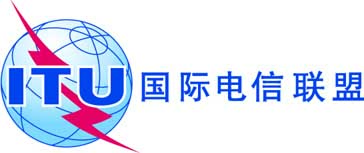 文号：
电话：传真：电信标准化局第127号通函COM 5/CB
+41 22 730 6301+41 22 730 5853-	致国际电联各成员国主管部门电子
邮件：tsbsg5@itu.int抄送：-	ITU-T部门成员；-	ITU-T部门准成员；-	ITU-T学术成员；-	所有研究组的正副主席；-	电信发展局主任；-	无线电通信局主任事由：关于“连接宽带网络的无线电装置和电缆或设备之间
电磁干扰（EMI）”的问卷调查表